 ```````-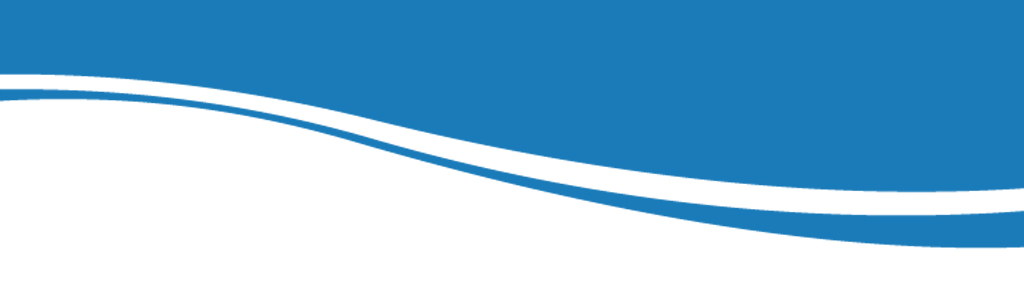 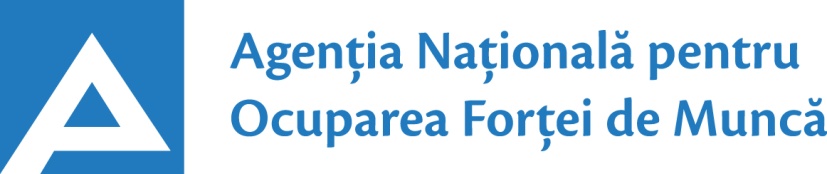                       www.angajat.md07.02.201724.01.2017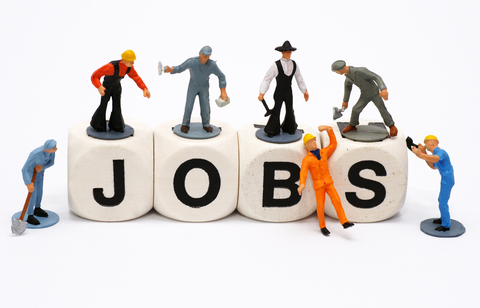 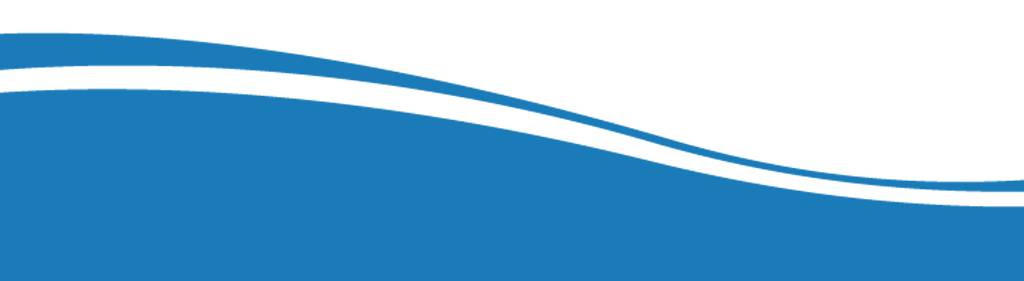 Conform bazei de date a Agenţiei Naţionale pentru Ocuparea Forţei de Muncă la data de 07.02.2017  erau în evidenţă 8109 locuri de muncă vacante. În aspect teritorial, numărul locurilor de muncă vacante, disponibile în fiecare agenție, constituie: Pentru persoanele cu nivel de instruire superior şi mediu de specialitate sunt disponibile 1889 locuri de muncă vacante, constituind cca 23% din numărul total de locuri vacante: Pentru persoanele cu nivel de instruire secundar profesional și pentru muncitorii necalificați, Agenţia Naţională pentru Ocuparea Forţei de Muncă oferă 6220 locuri de muncă, ce constituie 77% din numărul total de locuri de muncă vacante:  Sunt oferite următoarele locuri de muncă pentru muncitori necalificaţi:  Persoanele aflate în căutarea unui loc de muncă, se pot adresa agenţiilor teritoriale pentru ocuparea forţei de muncă sau pot accesa Portalul pieţei muncii: www.angajat.md, unde sunt postate locurile vacante oferite în fiecare raion, pe profesii.  Prezentul buletin este elaborat în concordanță cu „Clasificatorul ocupaţiilor din Republica Moldova (CORM 006-14)”, aprobat prin ordinul Ministerului Muncii, Protecției Sociale și Familiei nr.22 din 03.03.2014.AOFMLocuri vacanteAOFMLocuri vacanteChişinău3873Rezina100Floreşti402Cantemir96Balţi 387Taraclia 93Ungheni285Teleneşti80Călăraşi258Leova70UTA Găgăuzia245Căuşeni67Străşeni 238Ocniţa54Orhei223Donduşeni53Ialoveni190Glodeni49Nisporeni154Ştefan Vodă44Şoldăneşti148Făleşti43Basarabeasca139Criuleni34Cimişlia131Sângerei29Hânceşti122Dubăsari28Cahul113Edineț24Anenii Noi 108Drochia12Râscani105Soroca11Briceni101OcupațiiLocuri vacanteTotalDin care:Specialist în domeniul sănătății552asistent medical – 294medic specialist – 158medic medicină generală –21felcer laborant – 19farmacist – 14medic de familie – 13moașă - 9nutriționist – 5maseur – 4microbiolog – 4felcer – 3laborant în medicină – 3medic dentist – 2medic igienist – 2laborant farmacist – 1Specialist în activitatea financiară, economică sau comercială199contabil – 87contabil-şef – 28agent de vânzări – 24economist – 18casier bancar – 15agent comercial – 11expert financiar-bancar – 6specialist bancar – 5auditor – 3inspector credite -2Consultant (diverse ramuri)159Specialist în învățământ140educator învăţământul  preşcolar – 60profesor  învăţământul liceal – 36psiholog – 10conducător cerc – 8profesor învăţământul primar –  8conducător muzical – 4profesor antrenor de sport -4lector universitar – 4logoped –3traducător – 2profesor  învăţământul  profesional – 1Inginer 82inginer(alte ramuri) –22inginer tehnolog – 19inginer-mecanic – 8inginer construcții civile,industriale și agricole – 8inginer programator – 7inginer proiectant – 5inginer cadastral – 4inginer electronist – 4inginer electrician - 3inginer energetician –  2Manager61manager (în activitatea comercială) – 28manager ( în serviciile de marketing) – 11manager în alte ramuri – 9manager proiect – 6manager in activitatea de turizm - 4 manager produs – 3Inspector 47inspector exploatare poştală –14 ofițer de sector – 9ofiţer urmarire penală –7inspector fiscal – 6șef serviciu – 4inspector (superior, principal) – 4inspector de poliţie – 3Polițist 32Asistent social30Tehnolog27Director (diverse ramuri)21Controlor21Maistru (diverse ramuri)19Agent de asigurare18Administrator diverse domenii18Secretară/secretară dactilografă17Programator/ programator software16Juristconsult15Electrician secție/sector14Tehnician  (diverse ramuri)13Agronom12Şef post12Mecanic 12Laborant (diverse ramuri)10Comandant detașament10Grefier6Designer mobila6Sef de sector 5Specialist resurse umane5Asistent parental profesionist5Specialist relatii publice5Şef poştă4Electronist 4Bibliotecar 4Padurar 4Șef sectie3Maistru diagnostician auto3Şef gospodărie2Energetician 2Alte ocupații274Lucrători în industria textilă și confecții2180cusător (industria ușoară/confecțiilor) – 2071încheietor tricotaje –40călcător – 27croitor – 26tricoter manual - 10țesător – 6 Lucrători calificați în întreprinderi industriale 419legător filoane,cabluri şi conductori – 103cizmar-confectioner incaltaminte –75controlor calitate – 26electrogazosudor – 24montator in productia de cabluri –20sef echipa specializată - 20asamblor montator articole marochinărie – 14asamblor –13confecționer articole din piele si înlocuitori- 13lăcătuș instalator tehnică sanitară – 13sudor – 10strungar  – 10ciontolitor-dezosator -10montator utilaje și sisteme tehnico-sanitare – 10montator utilaje tehnologice  – 10rihtuitor fete incaltaminte - 10lacatuș - reparator –9asamblor articole din lemn - 8electrician-montator cablator - 6montator timplarie di aluminiusi mase plastice- 6lăcătuș-montator – 5tăietor cu gaze – 4Lucrători în domeniul vânzărilor398vânzător produse alimentare/nealimentare  –262casier  – 81operator vinzări prin telefon - 20controlor-casier – 19bufetier – 9magaziner –- 7 Lucrători în construcţii346plăcător cu plăci –97armator –85tencuitor - 72dulgher – 68tinichigiu – 10tâmplar – 8zugrav – 3uscator - 3Operatori, aparatişti, lăcătuși-asamblori, maşinişti la instalaţii și mașini 332 operator la calculatoare – 133operator telecomunicaţii – 107operator introducere,validare si prelucrare-40operator pentru suportul tehnic al calculatoarelor - 10operator  în sala de cazane – 8lăcătuș-controlor sistemul de gaze – 7operator comercial - 7mașinist-macaragiu – 5lăcătuș mecanic – 4mașinist la buldozere – 4lăcătuș la lucrările de asamblare mecanică – 4maşinist la excavatorul cu o singură cupă – 3Transport şi telecomunicaţii261conducător auto (șofer) – 210lăcătuș auto –22montator cale ferată – 20vopsitor auto –6motorist – 3Hoteluri şi restaurante231bucătar  – 93brutar  – 42chelner (ospătar) – 35cofetar  –34barman – 15modelator aluat – 7patiser –5Lucrători în domeniul serviciilor personale164taxator – 42poştaş  –26inspector inferior patrulare – 17gardian public - 13santinela - 12frizer – 12chioscar - 11frizor - 10manichiuristă – 9librar - 7dispecer –5Lucrători calificaţi în agricultură, silvicultură, acvacultură,  piscicultură 144viticultor –95doborâtori arbori - 25tractorist – 24Electrician14electromontor – 14Alte activități economice/ocupații333      MeseriaLocuri vacanteTotalMuncitor auxiliar 479Muncitor necalificat la asamblarea  şi montarea pieselor197Muncitor necalificat în agricultură şi silvicultură143Îngrijitor în încăperi de producţie106Sortator 74Măturător69Hamal61Ajutor de educător60Femeie de serviciu32Bucătar auxiliar29Paznic 27Infirmieră22Muncitor necalificat in exploatari forestiere22Supraveghetor 20Spălător  vehicule12Spălător veselă12Muncitor rutier12Dadaca 11Incasator si cititor contoare electrice10